Sherburn Asa LewisJanuary 15, 1822 – February 20, 1851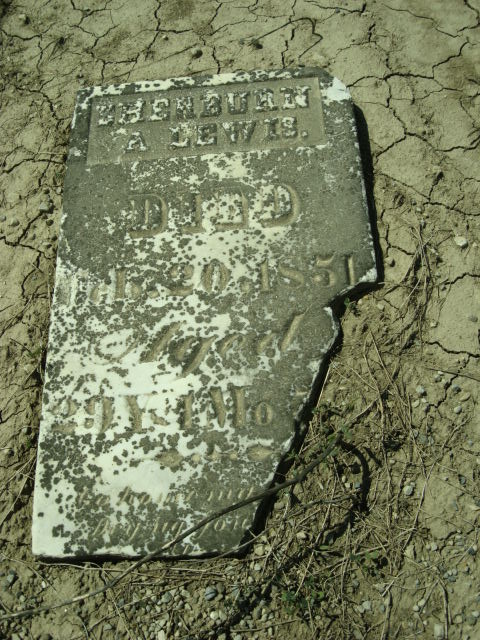 Photo by Cousin BeckyNo obit found at this time